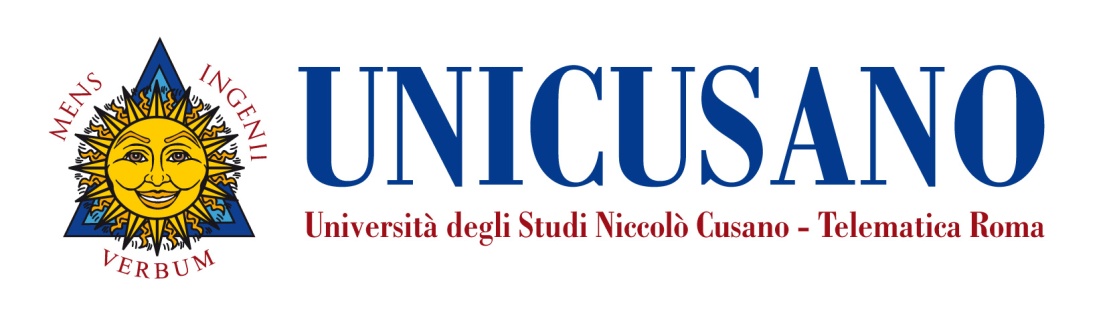 InsegnamentoStoria ContemporaneaLivello e corso di studioLaurea Triennale in Scienze Politiche e delle Relazioni Internazionali Settore scientifico disciplinare (SSD)M-STO/04Anno di corso2Numero totale di crediti8PropedeuticitàNessunaDocenteSilvio BerardiFacoltà: Scienze PoliticheNickname: berardi.silvioEmail: silvio.berardi@unicusano.itOrario di ricevimento: consultare calendario videoconferenzeObiettivi formativiIl corso di Storia Contemporanea mira a fornire agli studenti una conoscenza basilare delle vicende del mondo contemporaneo (XIX e XX secolo), offrendo loro gli strumenti interpretativi della realtà contemporanea. Il corso si articolerà in lezioni dedicate all’esame di alcuni degli aspetti più significativi relativi al periodo indicato, tra i quali: le rivoluzione politiche, quelle industriali, la nascita delle correnti politiche (liberalismo, democrazia, socialismo, nazionalismo) del XIX secolo, le prospettive imperialistiche e colonialistiche, le due guerre mondiali, la nascita dei movimenti politici nel XX secolo, la guerra fredda e la contrapposizione Est/Ovest, la storia dell’Italia repubblicana.PrerequisitiNon sono richiesti prerequisiti d’accesso al corso. Contenuti del corsoModulo 1 – L’OttocentoModulo 2 – Il NovecentoModulo di approfondimento (obbligatorio): La decolonizzazione dell’Africa italianaMateriali di studio·      MATERIALI DIDATTICI A CURA DEL DOCENTETesti di approfondimento consigliati:- Berti G., Libertà senza rivoluzione: l’anarchismo fra la sconfitta del comunismo e la vittoria del capitalismo, Manduria, Lacaita, 2012.  - Graziosi A., L’URSS dal trionfo al degrado: storia dell’Unione Sovietica 1945-1991, Roma-Bari, Laterza, 2011.  - Pecora G., Socialismo come libertà. La storia lunga di Gaetano Salvemini, Roma, Donzelli, 2012. - Ridolfi M., Tesoro M., Monarchia e Repubblica: istituzioni, culture e rappresentazioni politiche in Italia (1848-1948), Milano, Mondadori, 2011.  - Chabod F., L’idea di nazione, a cura di A. Saitta ed E. Sestan, Roma-Bari, Laterza, 2010. - Giovagnoli A., Storia e globalizzazione, Roma-Bari, Laterza, 2010.  - Rossi G., L’Africa verso l’unità (1945-2000). Dagli Stati indipendenti all’Atto di Unione di Lomè, Roma, Nuova Cultura, 2010.  - Parlato G., Fascisti senza Mussolini: le origini del neofascismo in Italia, 1943-1948, Bologna, il Mulino, 2006.   - De Felice R., Le interpretazioni del fascismo, Roma-Bari, Laterza, 2005. - Sabbatucci G., Vidotto V., Storia contemporanea. L’Ottocento, Roma-Bari, Laterza, 2005 (o altra edizione).  - Sabbatucci G., Vidotto V., Storia contemporanea. Il Novecento, Roma-Bari, Laterza, 2005 (o altra edizione). - Barbagallo F., Storia contemporanea: l’Ottocento e il Novecento, Roma, Carocci, 2002.  - Colarizi S., Storia dei partiti nell’Italia repubblicana, Roma-Bari, Laterza, 1997.  - Ciuffoletti Z., Federalismo e regionalismo: da Cattaneo alla Lega, Roma-Bari, Laterza, 1994.Metodi didatticiIl corso è sviluppato attraverso le lezioni preregistrate audio-video che compongono, insieme alle dispense, i materiali di studio disponibili in piattaforma. Sono poi proposti dei test di autovalutazione, di tipo asincrono, che corredano le lezioni preregistrate e consentono agli studenti di accertare sia la comprensione, sia il grado di conoscenza acquisita dei contenuti di ognuna delle lezioni. Sono altresì disponibili lezioni in web-conference programmate a calendario che si realizzano nei periodi didattici. La didattica si avvale, inoltre, di forum (aule virtuali) e chat disponibili in piattaforma che costituiscono uno spazio di discussione asincrono, dove i docenti e/o i tutor individuano i temi e gli argomenti più significativi dell’insegnamento e interagiscono con gli studenti iscritti.Modalità di verifica dell’apprendimentoL’esame consiste di norma nello svolgimento di una prova orale e/o scritta tendente ad accertare le capacità di analisi e rielaborazione dei concetti acquisiti. La prova orale consiste in un colloquio tendente ad accertare il livello di preparazione dello studente.La prova scritta prevede 4 domande a risposta chiusa e 3 a risposta aperta; alle 4 domande chiuse relative ai contenuti di tutto il programma d’esame viene attributo il valore di 1 punto per ogni risposta corretta; alle domande aperte, viene assegnato un punteggio massimo pari a 9 in base alla verifica del docente sui risultati di apprendimento attesi.Criteri per l’assegnazione dell’elaborato finaleL’assegnazione dell’elaborato finale avverrà sulla base di un colloquio con il docente in cui lo studente manifesterà i propri specifici interessi in relazione a qualche argomento che intende approfondire oppure tramite messaggi in piattaforma ed e-mail; non esistono preclusioni alla richiesta di assegnazione della tesi e non è prevista una media particolare per poterla richiedere.Programma esteso e materiale didattico di riferimentoProgramma esteso e materiale didattico di riferimentoModulo 1 - LezioniPresentazione del corso: struttura, contenuto e note metodologiche – La rivoluzione francese – L’ascesa di Napoleone – L’Impero napoleonico e la cultura romantica – Il Congresso di Vienna e i moti del 1820-21 – La rivoluzione di luglio e l’Europa tra il 1830 e il 1848 – I moti del 1830-31 – Giuseppe Mazzini e la realtà italiana sino al 1848 – Il 1848 in Francia e nel resto d’Europa – La rivoluzione in Italia e la prima guerra d’indipendenza – L’unità d’Italia – Karl Marx e la Prima Internazionale – L’Inghilterra e la Russia dopo il 1848 – Il processo di unificazione tedesca – La Comune di Parigi e la Terza Repubblica – Gli Stati Uniti e la guerra civile – Colonialismo e Imperialismo – La Destra Storica e il completamento dell’unità – La Sinistra al potere – La politica di potenza di Bismarck e la Germania Guglielmina – Verso la società di massa – L’età giolittiana.   - Materiali didattici a cura del docenteModulo 2 - LezioniRichiami alle principali tappe storiche apprese in precedenza – La prima guerra mondiale – La rivoluzione russa del 1905 e del 1917 – Lenin, Stalin e la Russia comunista – Il dopo guerra e il fascismo – La Repubblica di Weimar e l’avvento del nazismo – Roosevelt e il New Deal dopo la crisi del 1929 – L’età dei totalitarismi – La guerra civile in Spagna – La Conferenza di Monaco – La seconda guerra mondiale – La guerra fredda e la divisione dell’Europa – 1956: la destalinizzazione e la crisi ungherese – La Francia dalla Quarta Repubblica al regime gaullista – L’Italia dopo il fascismo – Mito e realtà degli anni ’60: Kennedy e Kruscev – La Cina di Mao e la guerra nel Vietnam – Il Medio Oriente e le guerre araboisraeliane – Il ’68 e il terrorismo in Italia – La Russia di Gorbačëv – Reagan e la fine delle guerra fredda – L’Italia dagli anni ’80 al bipolarismo – Il mondo contemporaneo.   - Materiali didattici a cura del docenteModulo di approfondimento (obbligatorio)La decolonizzazione dell’Africa italiana.  Materiali didattici a cura del docenteInsegnamentoStoria ContemporaneaLivello e corso di studioLaurea Triennale in Scienze Politiche e delle Relazioni Internazionali Settore scientifico disciplinare (SSD)M-STO/04Anno di corso2Numero totale di crediti5PropedeuticitàNessunaDocenteSilvio BerardiFacoltà: Scienze PoliticheNickname: berardi.silvioEmail: silvio.berardi@unicusano.itOrario di ricevimento: consultare calendario videoconferenzeObiettivi formativiIl corso di Storia Contemporanea mira a fornire agli studenti una conoscenza basilare delle vicende del mondo contemporaneo (XIX e XX secolo), offrendo loro gli strumenti interpretativi della realtà contemporanea. Il corso si articolerà in lezioni dedicate all’esame di alcuni degli aspetti più significativi relativi al periodo indicato, tra i quali: le rivoluzione politiche, quelle industriali, la nascita delle correnti politiche (liberalismo, democrazia, socialismo, nazionalismo) del XIX secolo, le prospettive imperialistiche e colonialistiche, le due guerre mondiali, la nascita dei movimenti politici nel XX secolo, la guerra fredda e la contrapposizione Est/Ovest, la storia dell’Italia repubblicana.PrerequisitiNon sono richiesti prerequisiti d’accesso al corso. Contenuti del corsoModulo 1 – L’Ottocento (a partire dall’Unità d’Italia)Modulo 2 – Il NovecentoModulo di approfondimento (obbligatorio): La decolonizzazione dell’Africa italianaMateriali di studio·      MATERIALI DIDATTICI A CURA DEL DOCENTETesti di approfondimento consigliati:- Berti G., Libertà senza rivoluzione: l’anarchismo fra la sconfitta del comunismo e la vittoria del capitalismo, Manduria, Lacaita, 2012.  - Graziosi A., L’URSS dal trionfo al degrado: storia dell’Unione Sovietica 1945-1991, Roma-Bari, Laterza, 2011.  - Pecora G., Socialismo come libertà. La storia lunga di Gaetano Salvemini, Roma, Donzelli, 2012. - Ridolfi M., Tesoro M., Monarchia e Repubblica: istituzioni, culture e rappresentazioni politiche in Italia (1848-1948), Milano, Mondadori, 2011.  - Chabod F., L’idea di nazione, a cura di A. Saitta ed E. Sestan, Roma-Bari, Laterza, 2010. - Giovagnoli A., Storia e globalizzazione, Roma-Bari, Laterza, 2010.  - Rossi G., L’Africa verso l’unità (1945-2000). Dagli Stati indipendenti all’Atto di Unione di Lomè, Roma, Nuova Cultura, 2010.  - Parlato G., Fascisti senza Mussolini: le origini del neofascismo in Italia, 1943-1948, Bologna, il Mulino, 2006.   - De Felice R., Le interpretazioni del fascismo, Roma-Bari, Laterza, 2005. - Sabbatucci G., Vidotto V., Storia contemporanea. L’Ottocento, Roma-Bari, Laterza, 2005 (o altra edizione).  - Sabbatucci G., Vidotto V., Storia contemporanea. Il Novecento, Roma-Bari, Laterza, 2005 (o altra edizione). - Barbagallo F., Storia contemporanea: l’Ottocento e il Novecento, Roma, Carocci, 2002.  - Colarizi S., Storia dei partiti nell’Italia repubblicana, Roma-Bari, Laterza, 1997.  - Ciuffoletti Z., Federalismo e regionalismo: da Cattaneo alla Lega, Roma-Bari, Laterza, 1994.Metodi didatticiIl corso è sviluppato attraverso le lezioni preregistrate audio-video che compongono, insieme alle dispense, i materiali di studio disponibili in piattaforma. Sono poi proposti dei test di autovalutazione, di tipo asincrono, che corredano le lezioni preregistrate e consentono agli studenti di accertare sia la comprensione, sia il grado di conoscenza acquisita dei contenuti di ognuna delle lezioni. Sono altresì disponibili lezioni in web-conference programmate a calendario che si realizzano nei periodi didattici. La didattica si avvale, inoltre, di forum (aule virtuali) e chat disponibili in piattaforma che costituiscono uno spazio di discussione asincrono, dove i docenti e/o i tutor individuano i temi e gli argomenti più significativi dell’insegnamento e interagiscono con gli studenti iscritti.Modalità di verifica dell’apprendimentoL’esame consiste di norma nello svolgimento di una prova orale e/o scritta tendente ad accertare le capacità di analisi e rielaborazione dei concetti acquisiti. La prova orale consiste in un colloquio tendente ad accertare il livello di preparazione dello studente.La prova scritta prevede 4 domande a risposta chiusa e 3 a risposta aperta; alle 4 domande chiuse relative ai contenuti di tutto il programma d’esame viene attributo il valore di 1 punto per ogni risposta corretta; alle domande aperte, viene assegnato un punteggio massimo pari a 9 in base alla verifica del docente sui risultati di apprendimento attesi.Criteri per l’assegnazione dell’elaborato finaleL’assegnazione dell’elaborato finale avverrà sulla base di un colloquio con il docente in cui lo studente manifesterà i propri specifici interessi in relazione a qualche argomento che intende approfondire oppure tramite messaggi in piattaforma ed e-mail; non esistono preclusioni alla richiesta di assegnazione della tesi e non è prevista una media particolare per poterla richiedere.Programma esteso e materiale didattico di riferimentoProgramma esteso e materiale didattico di riferimentoModulo 1 - LezioniPresentazione del corso: struttura, contenuto e note metodologiche – L’unità d’Italia – Karl Marx e la Prima Internazionale – L’Inghilterra e la Russia dopo il 1848 – Il processo di unificazione tedesca – La Comune di Parigi e la Terza Repubblica – Gli Stati Uniti e la guerra civile – Colonialismo e Imperialismo – La Destra Storica e il completamento dell’unità – La Sinistra al potere – La politica di potenza di Bismarck e la Germania Guglielmina – Verso la società di massa – L’età giolittiana.   - Materiali didattici a cura del docenteModulo 2 - LezioniRichiami alle principali tappe storiche apprese in precedenza – La prima guerra mondiale – La rivoluzione russa del 1905 e del 1917 – Lenin, Stalin e la Russia comunista – Il dopo guerra e il fascismo – La Repubblica di Weimar e l’avvento del nazismo – Roosevelt e il New Deal dopo la crisi del 1929 – L’età dei totalitarismi – La guerra civile in Spagna – La Conferenza di Monaco – La seconda guerra mondiale – La guerra fredda e la divisione dell’Europa – 1956: la destalinizzazione e la crisi ungherese – La Francia dalla Quarta Repubblica al regime gaullista – L’Italia dopo il fascismo – Mito e realtà degli anni ’60: Kennedy e Kruscev – La Cina di Mao e la guerra nel Vietnam – Il Medio Oriente e le guerre araboisraeliane – Il ’68 e il terrorismo in Italia – La Russia di Gorbačëv – Reagan e la fine delle guerra fredda – L’Italia dagli anni ’80 al bipolarismo – Il mondo contemporaneo.   - Materiali didattici a cura del docenteModulo di approfondimento (obbligatorio)La decolonizzazione dell’Africa italiana.    Materiali didattici a cura del docente